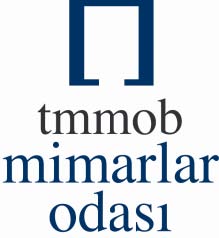 VIII. ISTANBUL INTERNATIONALARCHITECTURE AND URBAN FILMS FESTIVALDocumentary and Animation Films CompetitionENTRY FORMLast entry date: 31 August 2014Please send to festival address:MPEG 2, MP4 or H.264 DVD Pal, SD MEMORY CARD or USB FLASH DRIVE Entry form (together with a photo of the film) both recorded on a CD.Address:Selma ErdemVIII. Istanbul International Architecture and Urban Films FestivalMimarlar Odası İstanbul Büyükkent ŞubesiKaraköy, Kemankeş Cad. No. 3134420 Beyoğlu – İstanbul - TURKEYFilm title:Documentary:						Animation:Director:Format:Duration:Production date:Synopsis:Script:Producer:Camera:Editing:Music:Awards:Director biographie:Distribution address:Phone – fax:e-mail:web page:I confirm that the information above is true and enter the competition by accepting the terms of agreement.  (Please fill this form readable or fill it via computer and deliver the recorded CD) Name-Surname-Signature